Klasa V 4 – 8. 05Temat: Polska Bolesława Chrobrego.Misja biskupa Wojciecha.Zjazd gnieźnieński.Przeczytaj  pierwszy podpunkt z tematu „Polska Bolesława Chrobrego” – Misja biskupa Wojciecha. Były biskup czeskiej Pragi Wojciech rozpoczął w 997 roku misję mającą na celu nawrócenie na wiarę chrześcijańską mieszkających na północny wschód od Polski pogańskich Prusów. Pomocy udzielił mu władca Polski syn i następca Mieszka I Bolesław Chrobry. Na podstawie podanej ilustracji spróbuj prześledzić jak przebiegała misja późniejszego świętego i odszukaj płaskorzeźbę przedstawiającą śmierć biskupa..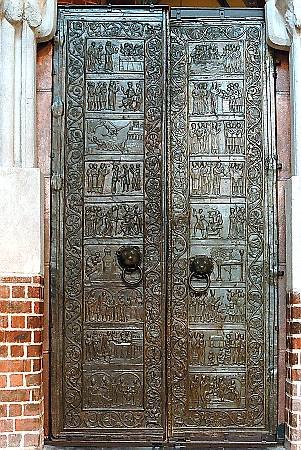 Bolesław Chrobry wykorzystał to jak głośna stała się w całej Europie męczeńska śmierć biskupa ogłoszonego przez papieża świętym i w 1000 roku spotkał się z pielgrzymującym do grobu św. Wojciecha cesarzem Niemiec Ottonem III. Przeczytaj o przebiegu i postanowieniach zjazdu gnieźnieńskiego i przeanalizuj łańcuch przyczynowo skutkowy Zjazd w Gnieźnie” – podręcznik s. 171.Zapisz w zeszycie daty misji św. Wojciecha i zjazdu gnieźnieńskiego wraz z opisami.Temat: Wojny Bolesława Chrobrego.Wojny z Niemcami.Walki o tron Czech.Wyprawa na Ruś Kijowską.Koronacja Bolesława Chrobrego.Zapoznaj się z podpunktem w podręczniku „Panowanie Bolesława Chrobrego” i mapką na s. 173 w podręczniku. Odczytaj z kim i o jakie ziemie walczył Bolesław Chrobry na zachód od Polski, na południe i na wschód.Najważniejszym osiągnięciem Bolesława Chrobrego była koronacja przeczytaj w podręczniku jak do niej doszło i czy długo Bolesław Chrobry się nią cieszył.Do podanych opisów dopasuj daty i wszystko zapisz w zeszycie:Od ….. – do-….. – Wojny Bolesława Chrobrego z Niemcami…… - Wyprawa Bolesława Chrobrego na Ruś Kijowską.…… - koronacja Bolesława Chrobrego na pierwszego króla PolskiWykonaj ćwiczenia z zeszytu ćwiczeń:1, 2a,b s. 92, 4 a,b s. 935 s. 946a,b s. 94 W ćw. 6c s. 94 podkreśl na mapce podwójną linią miejscowość w której utworzono pierwsze w Polsce arcybiskupstwo, linią pojedynczą miejscowości w których od roku 1000 znajdowały się polskie biskupstwa.Zdjęcia dat w zeszycie i ćwiczeń przyślij do 8 maja na adres pawel.kulik2020@gmail.com11-15. 05Temat: Kryzys i odbudowa państwa polskiego.Kryzys państwa pierwszych Piastów.Kazimierz Odnowiciel i odbudowa państwa polskiego.Panowanie Bolesława Śmiałego.Zapoznaj się z tematem w podręczniku „Kryzys i odbudowa państwa polskiego”.Zastanów się jakie były przyczyny kryzysu państwa polskiego, skąd wziął się przydomek Kazimierza i dlaczego Kazimierz przeniósł stolicę do Krakowa.Odbudowę kraju po śmierci Kazimierza kontynuował jego syn Bolesław zwany Śmiałym albo Szczodrym. Poszukaj w podręczniku informacji o dwóch ważnych wydarzeniach z życia Bolesława Śmiałego koronacji i konflikcie z biskupem krakowskim Stanisławem ze Szczepanowa. Zadanie dla chętnych:Spróbuj stworzyć łańcuch przyczynowo skutkowy obu tych wydarzeń. Przykład łańcucha masz na stronie 176 w podręczniku „Kryzys Królestwa Polskiego na początku XI w”. Praca dla wszystkich: Zapisz w zeszycie datę koronacji Bolesława Śmiałego. Przypomnij sobie informacje z klasy IV o tablicach genealogicznych (możesz skorzystać z Internetu). Na nowej stronie zeszytu zacznij rysować tablicę genealogiczną Piastów zaznaczając na niej tylko władców Polski i obok królów dorysuj koronę. Na razie rysujemy tylko tych władców o których mówiliśmy do tej pory na lekcjach. Tablicę będziemy uzupełniać na kolejnych lekcjach i z kolejnych lekcji oprócz pracy domowej będziecie mi przysyłać zdjęcia tablicy z dopisanymi kolejnymi władcami. Rysujemy tylko zgodnie z moją instrukcją, nie wstawiacie władców o których jeszcze nie mówiliśmy. Z dzisiejszej lekcji wpisujemy władców do Bolesława śmiałego. Początek tablicy genealogicznej ma wyglądać tak:TABLICA GENEALOGICZNA PIASTÓWMieszko I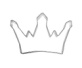 Bolesław I Chrobry …………………..Zdjęcia daty, i tablicy przyślij do 14 maja na adres pawel.kulik2020@gmail.comTemat: Rządy Bolesława Krzywoustego.Panowanie Władysława Hermana.Woja Bolesława i Zbigniewa o władzę.Najazd Niemiec na Polskę.Zapoznaj się z tematem w podręczniku „Rządy Bolesława Krzywoustego” – pierwsze trzy podpunkty, testament omawiać będziemy na następnej lekcji.Zastanów się w jaki sposób Władysław Herman zasiadł na tronie i czy był dobrym władcą Polski. Konflikt z wszechwładnym palatynem Sieciechem doprowadził do wojny domowej w wyniku której Polskę podzielono: Władysław Herman zatrzymał Mazowsze, starszy z synów Władysława Hermana Zbigniew – Wielkopolskę i Kujawy a młodszy Bolesław Małopolskę i Śląsk. Odszukaj te ziemie na mapce, Kujaw nie zaznaczono na mapce – leżały między Mazowszem i Wielkopolską spróbuj skorzystać z innych źródeł.Odszukaj w podręczniku przyczyn najazdu na Polskę Henryka V. Prześledź na mapce zaznaczoną niebieską strzałką trasę przemarszu wojsk niemieckich.Przeczytaj tekst źródłowy o obronie Głogowa (podręcznik s. 180)Zapisz w zeszycie datę najazdu Henryka V na Polskę. Na podstawie tekstu źródłowego wykonaj zadanie 2 – praca z tekstem źródłowym oraz ćw. 5 s. 99 w zeszycie ćwiczeń.Dopisz do tablicy genealogicznej trzech władców omawianych na dzisiejszej lekcji, pamiętaj, że Bolesław i Zbigniew byli braćmi wiec wpisujemy ich obok siebie a nie jednego pod drugim zaczynając od starszego. Podobnie w przypadku Władysława Hermana.Zdjęcia daty, notatki i tablicy przyślij do 17 maja na adres pawel.kulik2020@gmail.comKlasa V 18-22. 05Temat: Testament Bolesława III Krzywoustego.Przyczyny ogłoszenia statutu Bolesława III.Zasada senioratu.Podział Polski na dzielnice.Zapoznaj się z podpunktem w podręczniku dotyczącym testamentu Bolesława Krzywoustego. Zastanów się co było główną przyczyną sporządzenia przez księcia statutu. Przypomnij sobie z tematu system feudalny pojęcia senior i wasal. Postaraj się wymienić uprawnienia seniora.Zapisz w zeszycie datę ogłoszenia statutu Bolesława III Krzywoustego.Na podstawie podpunktu w temacie „Rozbicie dzielnicowe” – Synowie Bolesława Krzywoustego w walce o władzę s. 192, oraz mapki na stronie 194 zapisz w zeszycie i uzupełnij:a)  tablicę genealogiczną wpisując na niej synów Bolesława Krzywoustego (pamiętaj, że zapisujesz ich od najstarszego)b)  tabelkę dotyczącą podziału Polski na dzielnice ( autor podręcznika nie wspomina, że najmłodszy z synów Kazimierz nie został uwzględniony w testamencie ponieważ prawdopodobnie urodził się po śmierci Bolesława III Krzywoustego i ojciec nie wiedział o jego istnieniu. Dzielnica senioralna nie była dzielnicą dziedziczną i miała należeć do seniora czyli zawsze najstarszego z rodu)c)  pokoloruj  mapkę zaznaczając:Dzielnica senioralna - kolorem czerwonym;Dzielnica Władysława Wygnańca – kolorem pomarańczowym;Dzielnica Mieszka Starego – kolorem niebieskim;Dzielnica Bolesława Kędzierzawego – kolorem zielonym;Dzielnica Henryka Sandomierskiego – kolorem żółtym;Tabelka i mapka na ocenę przysłana tylko do 22.05 do godz. 15.00Zdjęcia prac przyślij do 22 maja na adres pawel.kulik2020@gmail.com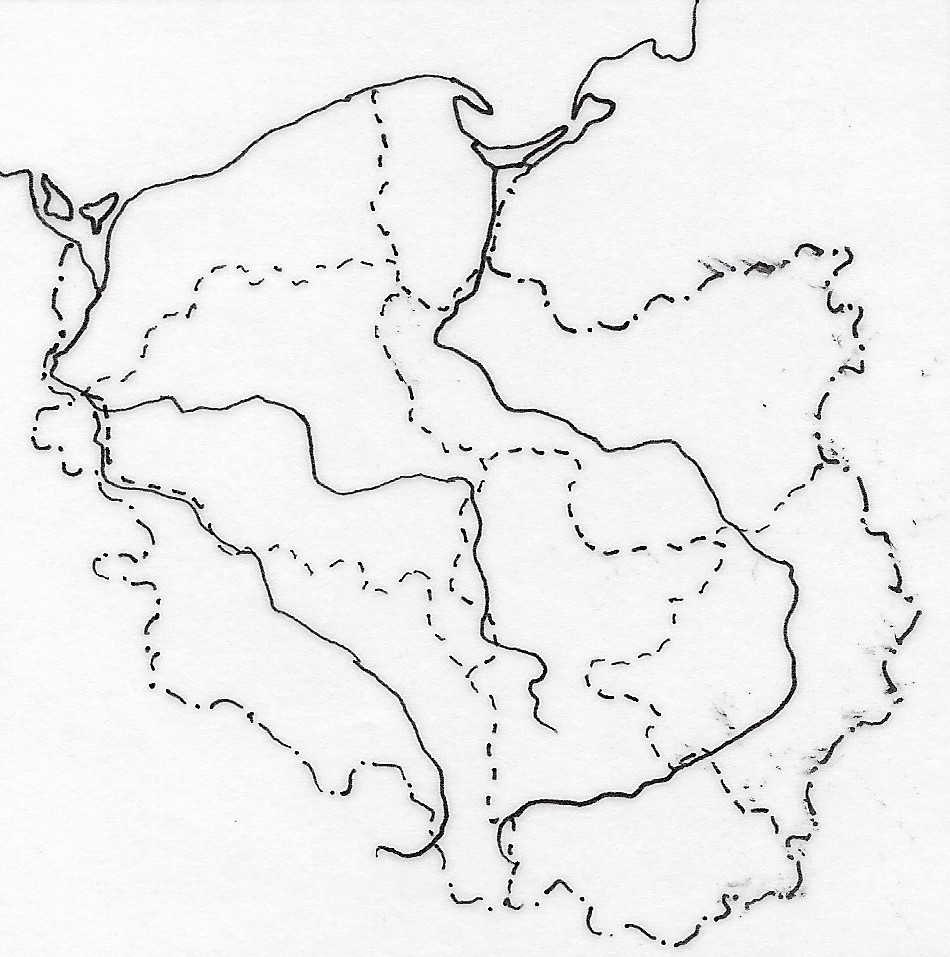 Temat: Społeczeństwo pierwszych Piastów.Państwo Piastów.Obowiązki mieszkańców państwa.Zapoznaj się z treścią tematu w podręczniku: Społeczeństwo w czasach pierwszych Piastów.Zastanów się czym zajmowali się mieszkańcy państwa pierwszych Piastów i jakie były ich obowiązki.W piastowskiej Polsce było kilkadziesiąt grodów czyli osad obronnych otoczonych wałem drewniano – ziemnym i rozmieszczonych wokół nich osad służebnych czyli niewielkich wiosek wykonujących  na potrzeby grodu określone prace lub produkty np. w Szczytnikach produkowano szczyty to dawna nazwa tarcz, w Kobylnikach hodowano konie itp.Obejrzyj dwa krótkie filmiki przedstawiające animację średniowiecznych grodów.https://www.youtube.com/watch?v=OwpMitBoNB4  https://www.youtube.com/watch?v=SZBhDy90W9Y Wykonaj ćwiczenie 5 s. 101 w zeszycie ćwiczeń.Zapisz w zeszycie przedmiotowym jakie prace na rzecz grodu wykonywano w następujących osadach służebnych (możesz poszukać pomocy w Internecie) :Grotniki - ……………………………………………………………………….Rybitwy - ……………………………………………………………………….Świniary - ………………………………………………………………………Kołodzieje - …………………………………………………………………….Owczary - ……………………………………………………………………….Piekary - ………………………………………………………………………..Winiary - ……………………………………………………………………….Szewce - ………………………………………………………………………..Zastanów się czy w twojej najbliższej okolicy znajdują się wioski których nazwa wywodzi się z dawnych osad służebnych.Zdjęcia notatki prześlij do 22 maja na adres pawel.kulik2020@gmail.comwładcaZiemie wchodzące w skład dzielnicySenior - ………………..       (wpisz imię i przydomek seniora)Ziemia Krakowska, Ziemia Łęczycko – Sieradzka, Pomorze Gdańskie, Pomorze ZachodnieWładysław WygnaniecMieszko StaryBolesław KędzierzawyHenryk SandomierskiKazimierz SprawiedliwyNie uwzględniono go w testamencie 